Sæson – Til lærerenDidaktisk modelTemaet sæson berører områderne fødevarer og miljø. Sæson er grundlag for store dele af arbejdet i køkkenet: Tilgangen til råvarer og efterspørgslen efter måltider varierer med årets gang. Temaet sæson knytter sig direkte til to af rammens dimensioner og indirekte af to andre: Råvarer og måltider er direkte bestemt af sæsonen; arbejdsmetoder og arbejdspladser er indirekte bestemt, idet de sæsonbestemte råvarer kan høre sammen med særlige metoder, ligesom arbejdspladsen kan ændres afhængigt af sæson (dog i mindre grad).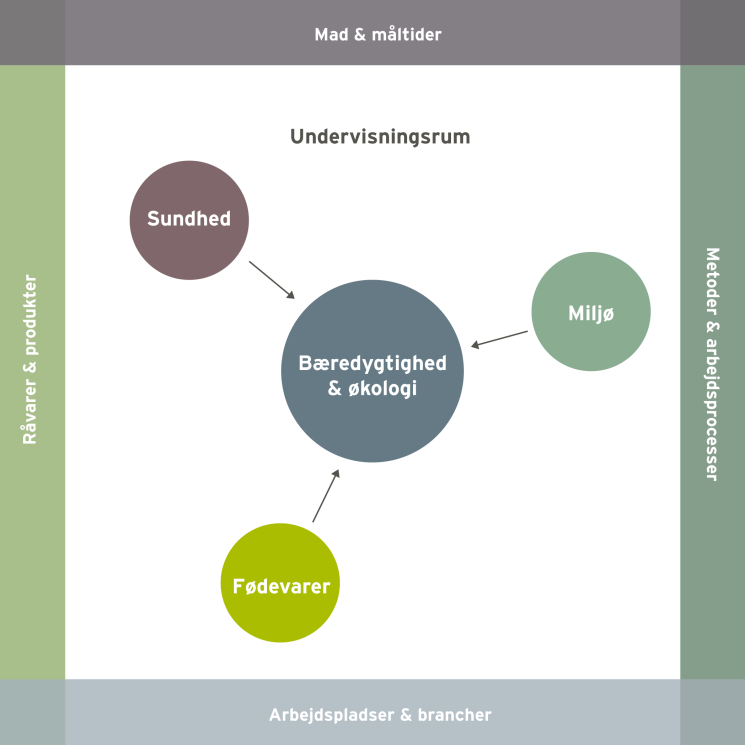 I nedenstående undervisningsforløb og elevopgaver lægges der vægt på at arbejde med sammenhænge mellem sæson, råvarer og måltid.Vores forslag giver mulighed for at arbejde med flere elementer hentet fra bekendtgørelsen (her skrevet med kursiv):I arbejdet med temaet sæson arbejder eleverne i teams i forbindelse med omskrivning af en opskrift. Der arbejdes med forarbejdning af råvarer, sammensætning og tilberedning af måltider under vejledning, derudover inddrager eleverne også viden om økonomi. Der lægges vægt på:At eleverne opnår viden om sæson og tilberedning af mad med sæsonens råvarer set ud fra et sensorisk, økonomisk og miljømæssigt perspektiv.At eleverne tilegner sig forståelse for samt kan vælge og anvende sæsonens råvarer ved tilberedning af mad.UndervisningsmålViden om: At der er et samspil mellem valg af råvarer i sæson og miljøet, smagen, kvaliteten og økonomien. Færdigheder: Eleverne skal demonstrere, at de kan omskrive en opskrift og tilberede mad, så sæsonens råvarer anvendes. Kompetencer: Eleverne skal kunne vælge, sammensætte og vurdere sæsonens råvarer og sammensætte måltider med disse.Forslag til undervisningsforløbElevforudsætninger:For at eleverne kan løse nedenstående opgaver kræver det en introduktion til sæsonens råvarer, og hvilken betydning sæsonens råvarer har på prisen, smagen, kvaliteten, miljøet og klimaet. Eleverne skal også introduceres til kalkulation og mængder/portionsstørrelser samt sensorisk bedømmelse. Derudover skal materialets bilag udleveres til eleverne i forbindelse med opgaveløsning.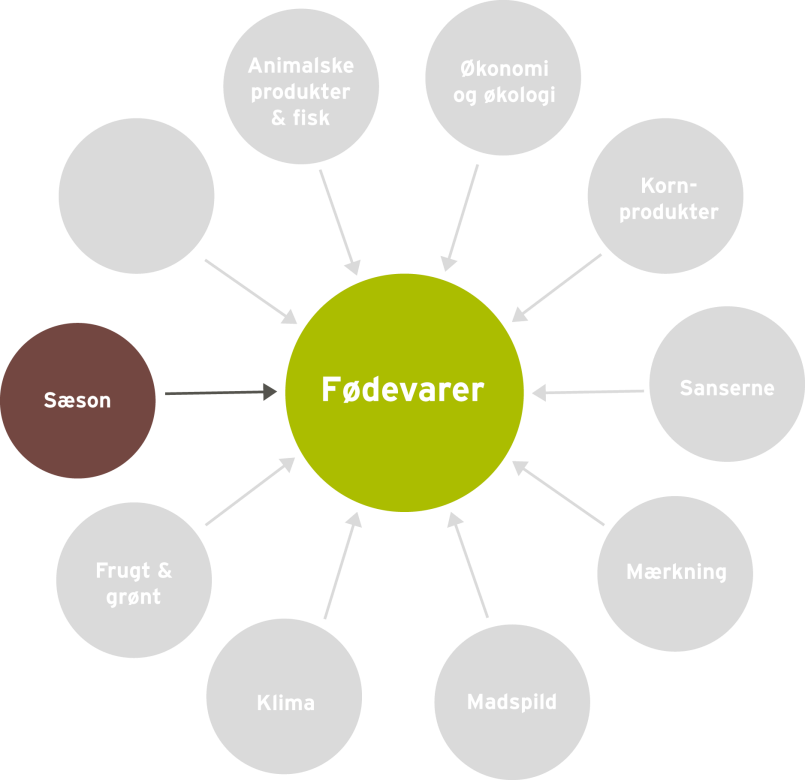 Organisering:I arbejdet med de følgende opgaver inddeles eleverne i par eller grupper.Undervisningsindhold:Undersøgelse af frugt og grøntsortimentEleverne skal inden undervisningen undersøge, hvilken frugt og grønt de kan købe i deres supermarked og udfylde sæsonskemaet. Hvad er i sæson, og hvad er ikke i sæson? Motiver eleverne til at tage fotos eller klippe frugt og grøntbilleder ud af blade og reklamer.Bilag 1: Sæsonskema til registrering af frugt og grøntsortimentKlassens ABC sæsonguideSammenhold på klassen elevernes eget sæsonskema med sæsonplakaten, så eleverne kan lave deres egen ABC sæsonguide. Eleverne kan også finde oplysninger på: http://www.madpyramiden.dk/raavareleksikonBilag 2: SæsonplakatForslag til emner, der efterfølgende kan diskuteres.Hvad er fordelene ved at købe sæsonens råvarer?Hvad er grunden til, at vi kan købe så mange råvarer udenfor sæsonen? Fx jordbær i december.Introduktion til køkkenøvelsen - Tilpasning af minestronesuppe efter sæsonens råvarerEleverne skal med udgangspunkt i opskriften minestronesuppe, lave forslag til 4 forskellige versioner, én til hver årstid. De skal her demonstrere, at de kan arbejde med sæsonens råvarer.Bilag 3: MinestronesuppeUdlever en liste over råvarekurvens indhold og indkøbspriser i de fire sæsoner, så eleverne løser opgaven inden for en given ramme. Eleverne skal inden timens afslutning aflevere deres varebestilling på suppen, hvis råvarer er i sæson lige nu, samt en af supperne, hvis råvarer ikke er i sæson. Samt en arbejdsplan for køkkenøvelsen. Arbejdsplanen kan evt. udleveres som en hjemmeopgave.Hvordan ser deres valg af råvarer ud i forhold til Y-tallerkenen og klimatallerkenen? Kan supperne anrettes efter de to tallerkenmodeller, eller skal der lave ændringer i valg af råvarer?Bilag 4: Y- tallerkenBilag 5: KlimatallerkenBilag 6: Forslag til råvarekurvens indhold – sommer, efterår, vinter og forårBilag 7: Skabelon til varebestilling Bilag 8: Skabelon til arbejdsplan for køkkenøvelsenDerudover skal eleverne introduceres via et regneeksempel på prisudregning/kalkulation og mængdeberegning. Inddel klassen i fire grupper og afsæt tid til, at de kan udregne priser og mængder på fire supper, en i hver sæson, til to personer.Køkkenøvelse - Tilberedning og anretning af minestronesuppe m. tilbehør Eleverne skal tilberede den af de fire supper, hvis råvarer er i sæson lige nu, samt en af supperne, hvis råvarer ikke er i sæson.Opsamling og bedømmelseLad eleverne smage og vurdere hinandens supper m. tilbehør gruppevis. De skal sammenligne minestronesuppen, hvis råvarer er i sæson, med suppen hvis råvarer ikke er i sæson ud fra følgende kriterier:Sanserne (Grundsmage, konsistens, farve, duft, udseende)PrisSæson råvarerAnretningSamlet vurderingBilag 9: BedømmelsesskemaMaterialelisteMad til mennesker – Grundforløb Side 150-157 Omhandler en gennemgang af kalkulation.Side 148-149 Omhandler en gennemgang af portionering.Clausen, Marianne et. al.  (2011) Mad til mennesker – Grundforløb. 2. udgave, 1. oplag. Erhvervsskolernes Forlag. Råvareleksikon Hjemmesiden indeholder informationer om råvarer, holdbarhed, kendetegn, anvendelse, opbevaring, ernæring og sæson.FDB. Råvareleksikon. Lokaliseret d. 1. december 2011: http://www.madpyramiden.dk/raavareleksikonAlle Aarstidernes livretterI denne kogebog har Søren Ejlersen samlet alle Aarstidernes livretter, der følger årstiden. Ejlersen, Søren m. fl. (2011) Alle Aarstidernes livretter. 1. udgave. Politikkens forlag.   AlmanakKogebogen indeholder 365 opskrifter – en til hver dag året rundt. Derudover er der også en måneds oversigt over sæsonens råvarer, samt hvilke råvarer vi selv kan finde i naturen.Meyer, Claus (2010) Almanak. 1. udgave. Lindhardt og Ringhof.  BilagBilag 1: Sæsonskema til registrering af frugt og grønt sortimentBilag 2: SæsonplakatBilag 3: Opskrift på minestrone suppeBilag 4: Y- tallerkenBilag 5: KlimatallerkenBilag 6: Forslag til råvarekurvens indhold – sommer, efterår, vinter og forårBilag 7: Skabelon til varebestilling Bilag 8: Skabelon til arbejdsplan for køkkenøvelsenBilag 9: Bedømmelses – og vurderingsskemaBilag 1: Sæsonskema til registrering af frugt og grøntFrugt og grønt i sæsonBilag 2: Sæsonplakat  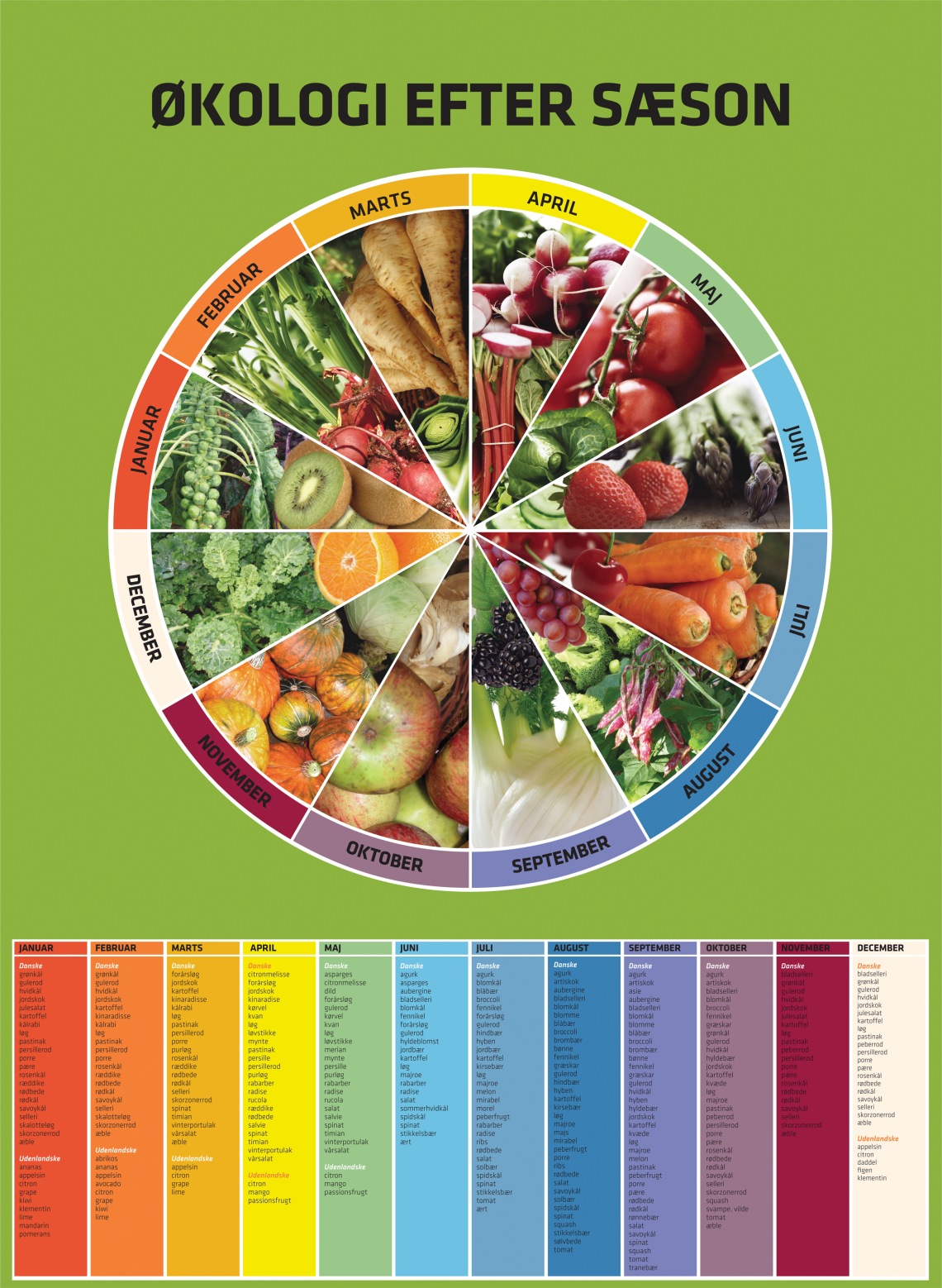 Kilde: Økologisk Landsforening. Sæsonplakat. Lokaliseret d. 5. december 2011: www.okologi.dkPlakaten kan bestilles på tlf.: 87 32 27 00 eller via mail: info@okologi.dkBilag 3: Minestronesuppe10 personerIngredienser1 dl olie200 g bacon2 løg2 gulerødder4 porrer (det hvide)½ selleri4 kartofler150 g hvidkål3,5 l bouillon 150 g ris eller pasta2 fed hvidløgTilbehørGroft brødFremgangsmådeBacon og alle grøntsagerne skæres i små terninger og sauteres i olien.Bouillon tilsættes og det hele koger i ca. 15 min. Herefter tilsættes ris eller pasta, og det koger, til det er færdigt ca. 15 min. Inden servering tilsættes knust hvidløg.Server med groft brødTips: Suppen kan laves med alle mulige forskellige slags grøntsager og kan tilsættes bønner og linser. Suppen bliver derved meget tykkere, men ikke mindre velsmagende.Kilde: Clausen, Marianne et. al.  (2011) Mad til mennesker – Grundforløb. 2. udgave, 1. oplag. Erhvervsskolernes Forlag. Bilag 4: Y-tallerken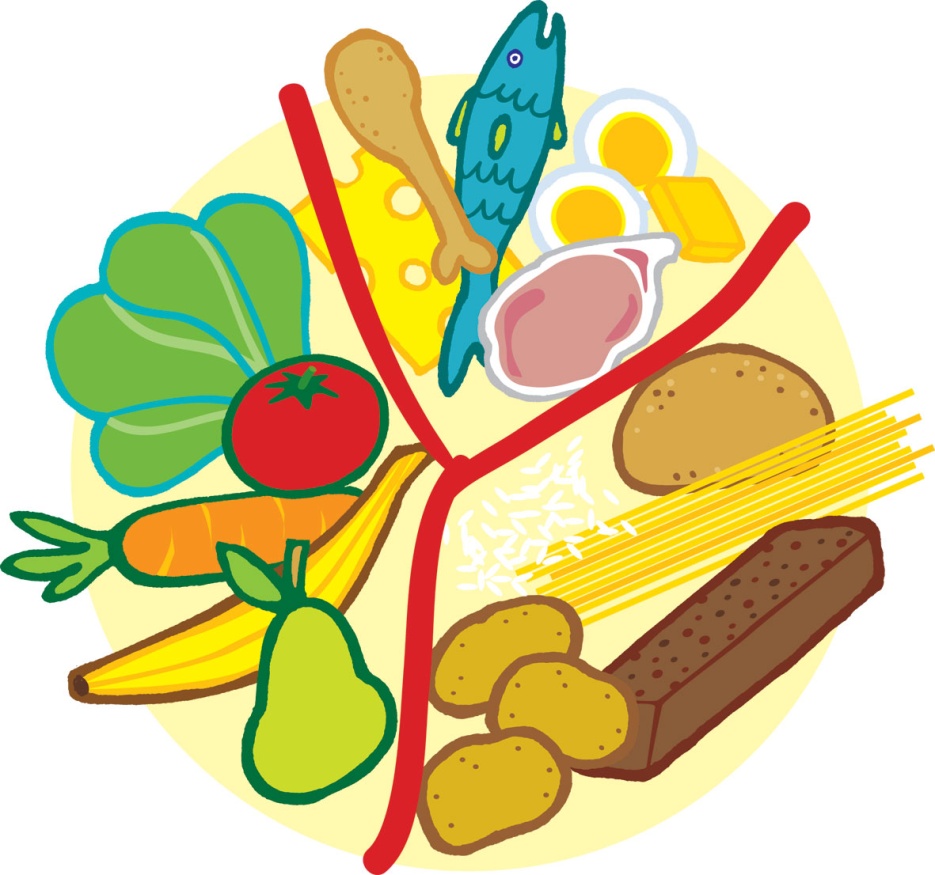 Kilde: Ministeriet for Fødevarer, Landbrug og Fiskeri Fødevarestyrelsen (2008, 22. februar) Y-tallerken.Lokaliseret d. 15. december 2011: http://www.altomkost.dk/Inspiration/Maaltider/Y_tallerkenen/forside.htmBilag 5: Klimatallerken 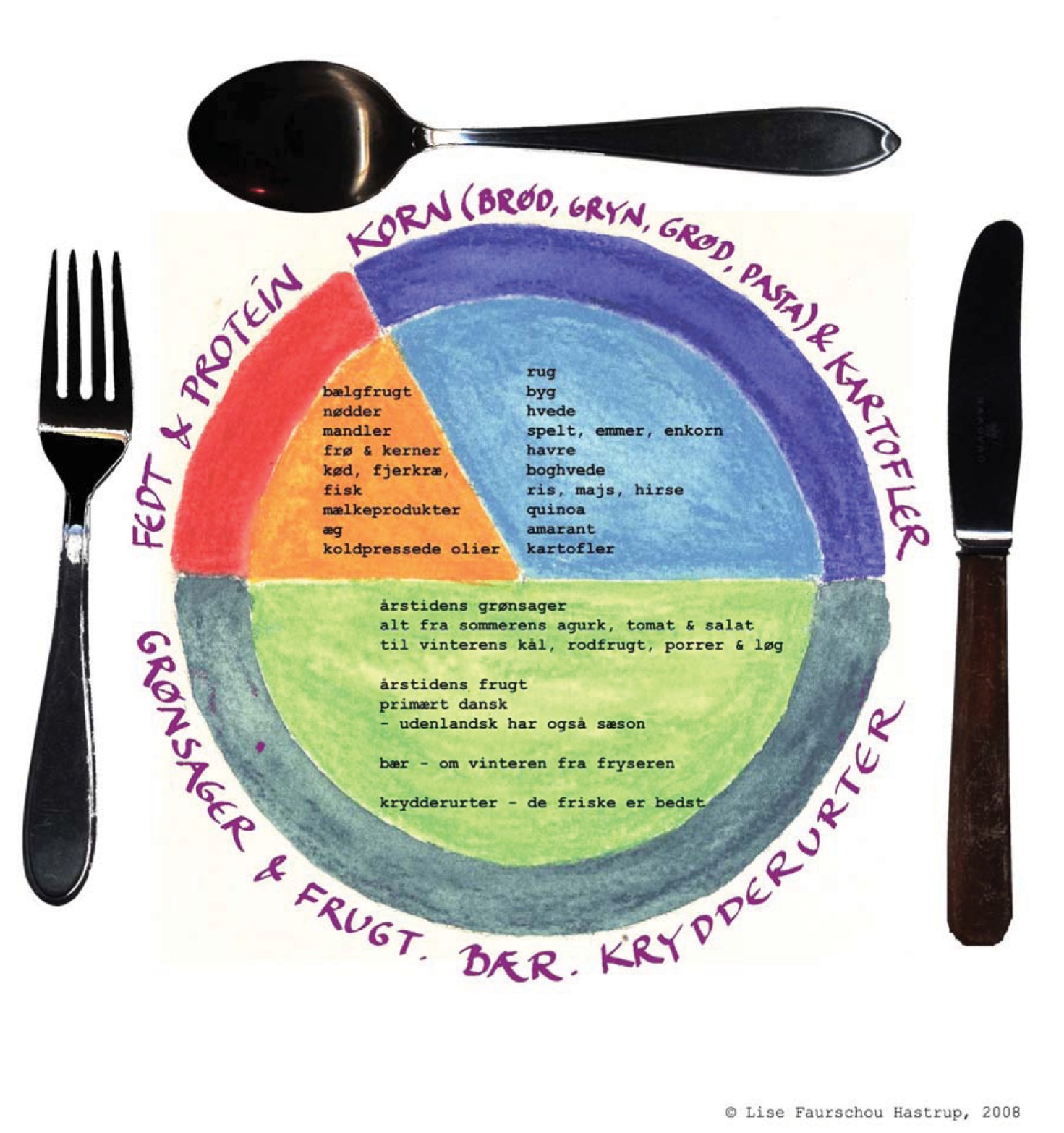 Kilde: Hastrup, Lise Faurschou (2009) Klimavenlig økologisk mad.Bilag 6: Forslag til indhold af sæsonens råvarekurvForår:Animalske produkter:Røget bacon Creme fraicheFrugt og grønt: GulerødderTimian BasilikumPersilleBladselleriPersillerodSpinatAspargesLøgHvidløgCitronKornprodukter:SpeltkernerKolonial:Kikærter til udblødningLaurbærbladeTomater på dåseOlivenolie eller rapsolieSukkerSommer:Animalske produkter:ParmaskinkeCreme fraicheParmesanostFrugt og grønt: Fiske ærterSommerhvidkål BladselleriFriske tomaterTimian BasilikumPersilleLøgHvidløgCitronKornprodukter:SpeltkernerKolonial:Hvide bønner til udblødningLaurbærbladeTomater på dåseOlivenolie eller rapsoliePinjekernerSukkerEfterår:Animalske produkter:Røget bacon ParmesanostFrugt og grønt: Gule og grønne squashJordskokGulerodPastinakLøg HvidløgTimian BasilikumPersilleCitronKornprodukter:Daggammelt brødKolonial:Brune bønner til udblødningLaurbærbladeTomater på dåseOlivenolie eller rapsolieSukkerVinter:Animalske produkter:Røget bacon ParmesanostFrugt og grønt: RosenkålGrønkålSelleri GulerodLøg HvidløgTimian BasilikumPersilleCitronKornprodukter:Daggammelt brødSuppehorn, fuldkornKolonial:LaurbærbladeTomater på dåseOlivenolie eller rapsolieChiliflagerSukkerBilag 7: VarebestillingBilag 8: Arbejdsplan for køkkenøvelsenBilag 9: Bedømmelsesskema for minestronesuppeI sæsonIkke i sæsonPrisFrugt sortimentGrønt sortimentRettens navnRettens navnRettens navnGruppens medlemmerGruppens medlemmerGruppens medlemmerRåvarerMængde/stk.Konventionel eller økologiskFisk og kød:Frugt og grønt:Mejeriprodukter:Kolonial: Diverse:Rettens navnRettens navnRettens navnRettens navnGruppens medlemmerGruppens medlemmerGruppens medlemmerGruppens medlemmerTilberedning afHvornår/TidspunktStart/slutHvordan/metodeHvemBedømmelsesskala5 = Meget god4 = God3 = Middel 2 = Mindre god1 = DårligtBedømmelsesskala5 = Meget god4 = God3 = Middel 2 = Mindre god1 = DårligtBedømmelsesskala5 = Meget god4 = God3 = Middel 2 = Mindre god1 = DårligtBedømmelsesskala5 = Meget god4 = God3 = Middel 2 = Mindre god1 = DårligtBedømmelsesskala5 = Meget god4 = God3 = Middel 2 = Mindre god1 = DårligtMinestronesuppe i sæsonPointsMinestronesuppe uden for sæsonenPointsPrisSæson råvarer – hvilke er anvendt?GrundsmageSødtSurt SaltBittert Umami Konsistens(blød, hård, sej, sprød, melet, tør, saftig…)Duft(krydret, sødlig, stærk…)Udseende FarverFormer/faconer (oval, rund, kantet…)Overflade (ru, glat, nubret, håret…)AnretningSamlet bedømmelseSamlet bedømmelseSamlet bedømmelseSamlet bedømmelseSamlet bedømmelse